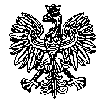 KOMENDA  WOJEWÓDZKA  POLICJIz siedzibą w RadomiuSekcja Zamówień Publicznych	ul. 11 Listopada 37/59,      26-600 Radomtel. 47 701 31 03		tel. 47 701 20 07    Radom, dnia 30.06.2022r.    Egz. poj.ZP – 1265 /22								 WYKONAWCYInformacja o UNIEWAŻNIENIU na zadanie nr 1, 2, 6, 7 i 12 dotyczy postępowania o udzielenie zamówienia publicznego ogłoszonego na usługi społeczne
w trybie podstawowym z możliwością prowadzenia negocjacji, na podstawie art. 275 pkt 2
 w przedmiocie zamówienia: Świadczenie usług medycznych w zakresie badań lekarskich, pobrań krwi osób zatrzymanych przez Policję dla jednostek KWP/KMP/KPP garnizonu mazowieckiego 
Nr sprawy 18 /22 ( ID 627350 )Zamawiający - Komenda Wojewódzka Policji z siedzibą w Radomiu, działając na podstawie art. 260  ust. 1 i 2 ustawy z dnia 11 września 2019r. Prawo zamówień publicznych ( Dz. U. z 2021r. poz.1129 ) zawiadamia, że przedmiotowe postępowanie zostało unieważnione na niżej wymienione zadanie:  Zadanie nr 1 ( KWP/KMP Radom )Uzasadnienie prawne: art. 255 pkt. 3 ustawy Prawo zamówień publicznych z dnia 11 września 
                                                                  2019r.  ( Dz. U. z 2021r. poz. 1129 z późn. zm.) Uzasadnienie faktyczne: na zadanie nr 1 cena najkorzystniejszej oferty przewyższa kwotę, którą     
                                                     zamawiający zamierza przeznaczyć na sfinansowanie zamówienia.Zadanie nr 2 ( KPP Grójec )Uzasadnienie prawne: art. 255 pkt. 3 ustawy Prawo zamówień publicznych z dnia 11 września 
                                                                  2019r.  ( Dz. U. z 2021r. poz. 1129 z późn. zm.) Uzasadnienie faktyczne: na zadanie nr 2 cena najkorzystniejszej oferty przewyższa kwotę, którą     
                                                     zamawiający zamierza przeznaczyć na sfinansowanie zamówienia.Zadanie nr 6 ( KPP Mława )Uzasadnienie prawne: art. 255 pkt. 3 ustawy Prawo zamówień publicznych z dnia 11 września 
                                                                  2019r.  ( Dz. U. z 2021r. poz. 1129 z późn. zm.) Uzasadnienie faktyczne: na zadanie nr 6 cena najkorzystniejszej oferty przewyższa kwotę, którą     
                                                     zamawiający zamierza przeznaczyć na sfinansowanie zamówienia.Zadanie nr 7 ( KPP Płońsk )Uzasadnienie prawne: art. 255 pkt. 3 ustawy Prawo zamówień publicznych z dnia 11 września 
                                                                  2019r.  ( Dz. U. z 2021r. poz. 1129 z późn. zm.) Uzasadnienie faktyczne: na zadanie nr 7 cena najkorzystniejszej oferty przewyższa kwotę, którą     
                                                     zamawiający zamierza przeznaczyć na sfinansowanie zamówieniaZadanie nr 12 ( KPP Wyszków )Uzasadnienie prawne: art. 255 pkt. 3 ustawy Prawo zamówień publicznych z dnia 11 września 
                                                                  2019r.  ( Dz. U. z 2021r. poz. 1129 z późn. zm.) Uzasadnienie faktyczne: na zadanie nr 12 cena najkorzystniejszej oferty przewyższa kwotę, którą     
                                                     zamawiający zamierza przeznaczyć na sfinansowanie zamówienia Z poważaniemKIEROWNIK                                                                                                                                                                                                          	            Sekcji Zamówień Publicznych                                                                                                        KWP z siedzibą w Radomiu                                                                                              / - / Justyna KowalskaInformację o unieważnieniu postępowania  w ramach zadania nr 1, 2, 6, 7 i 12  przekazano Wykonawcom za pośrednictwem platform zakupowej Open Nexus  w dniu 30.06.2022r., a także opublikowana na stronie internetowej prowadzonego postępowania pod adresem: https://platformazakupowa.pl/pn/kwp_radom w dniu 30.06.2022r. Wyk. egz. poj.  Opr. A.S.